Objednací listč. 112/21/7 Předmět objednávky 	Množství	Předpokl. cena Kč 	Celkem (s DPH): 	355 372,00 Kč Popis objednávky:Objednáváme provedení stavebních prací v souvislosti s akcí: "Přípojky objektu technického zázemí - nohejbal Strakonice a úpravy pozemku parc. č. 945/1 v k.ú. Dražejov u Strakonic" - dle nabídky z 13.9.2021. Cena bez DPH činí 293.696,00 Kč, tj. cena včetně DPH činí 355.372,00 Kč. Termín dodání: 30. 10. 2021 Bankovní spojení: ČSOB, a.s., č.ú.: 182050112/0300	IČ: 00251810	DIČ: CZ00251810Upozornění:	Na faktuře uveďte číslo naší objednávky.	Kopii objednávky vraťte s fakturou.	Schválil:	Ing. Jana Narovcová	vedoucí odboru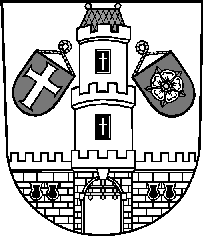 Město StrakoniceMěsto StrakoniceMěstský úřad StrakoniceOdbor majetkovýVelké náměstí 2386 01 StrakoniceVyřizuje:Ing. Oldřich ŠvehlaTelefon:383 700 322E-mail:oldrich.svehla@mu-st.czDatum: 20. 9. 2021Dodavatel:STAVEBNÍ SPOLEČNOST H a T, spol. s r. o.Komenského 373386 01  StrakoniceIČ: 45023522 , DIČ: CZ45023522Přípojky objektu tech.zázemí-nohejbal Strak. a úpravy poz. p.č. 945/1 k.ú. Draž.1355 372,00